Муниципальный этап интеллектуального предметного марафона знаний среди учащихся выпускных классов начальной школы – 2016.МАТЕМАТИКА Код ________________________       Всего баллов ___________________    1. Толя  участвовал в соревнованиях по прыжкам в длину с разбега. Какой из следующих результатов мог показать Толя?  Обведи номер ответа.А) 20 смБ) 3 мВ) 8 м2. Организаторы соревнований по настольному теннису планируют купить 300 мячей. Мячи продаются упаковками по 25 штук в каждой. Сколько нужно купить упаковок? Обведи номер ответа.А) 12Б) 275В)75003. На футбольный матч продали 4000 билетов. Их номера от 1 до 4000. Во время матча объявили: «Зрители, у которых номер билета заканчивается на 234, получат приз» Запиши номера всех выигрышных билетов.Ответ: ____________________________________________________________4. Алексей, Олег и Анатолий участвовали в  кроссе на 2000 м. Алексей прибежал к финишу на 20 секунд раньше Олега, а Олег на 15 секунд позже Анатолия. Как распределились места? Запиши ответ.Ответ: 1 место - _______________2 место - _______________3 место - _______________5. Сколько было участников в городском  соревновании школьников можно узнать, если правильно выбрать выражение, для нахождения значения которого тебе придется выполнить все четыре арифметических действия.  Обведи букву правильного ответа, вычисли этот пример.А. (27 * 65 + 27 * 35) – 213 * 10 = Б. 864 + 420 : 420 – 32 * 6 = В. (1923 – 671) * 6 + 84 =Г. 2561 + 743 * 88 + 62 : 4 =Решение _________________________________6. Девочки Маша, Оля и Катя принимали участие в спортивных соревнованиях в г. Пермь.Сравните результаты их выступлений и запишите в следующую таблицу, какое место заняла каждая из участниц:Укажите победительницу соревнований, подсчитав сумму мест   Ответ ________________7. Ребята хотят сделать игрушки - сувениры  с эмблемой турнира по легкой атлетике в форме кубика. Они вырезали из цветной бумаги несколько фигур. Обведи номер фигуры, из которой можно сложить куб.           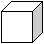          1                       2                      3                           4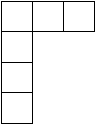 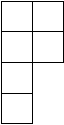 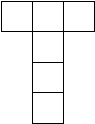 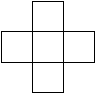 8. Участники соревнований возвращаются домой. Автобус выехал со спортбазы в 8 ч. и ехал два часа со скоростью 50 км/ч. Затем сделал остановку на один час. После остановки автобус продолжил путь с той же скоростью. И прибыл в путь назначения в 14 часов. Какое расстояние проехал автобус? Запиши решение и ответ.Решение_______________________________________________________________________________________________________________________________________________________________________Ответ________________________________Дополнительно                                         Код: __________________9* Разгадайте загадки и определите соответствие цифры и буквыПосле этого расшифруйте слово: 61857236 ________________________Дополнительно                                         Код: __________________9* Разгадайте загадки и определите соответствие цифры и буквыПосле этого расшифруйте слово: 61857236 ________________________Дополнительно                                         Код: __________________9* Разгадайте загадки и определите соответствие цифры и буквыПосле этого расшифруйте слово: 61857236 _____________________________               Виды УчастницыПрыжки в длину Метание мячаБегМаша185 см1/100 км420 сОля 19 дм1200 см5 мин 30 сКатя1 м 7 дм 6 см135 дм1/10 чУчастницыПрыжки в длинуМетание мячаБегМашаОля КатяХожу в пушистой шубе, Живу в густом лесу. В дупле на старом дубе Орешки я грызу. 5   3   1   6   9 Хожу в пушистой шубе, Живу в густом лесу. В дупле на старом дубе Орешки я грызу. Над цветком порхает, пляшет, Веерком узорным машет. 5   9   5   7   2   6   9 Над цветком порхает, пляшет, Веерком узорным машет. Он сети, как рыбак, готовит, А рыбы никогда не ловит. 4   9   8   6 Он сети, как рыбак, готовит, А рыбы никогда не ловит. Хожу в пушистой шубе, Живу в густом лесу. В дупле на старом дубе Орешки я грызу. 5   3   1   6   9 Хожу в пушистой шубе, Живу в густом лесу. В дупле на старом дубе Орешки я грызу. Над цветком порхает, пляшет, Веерком узорным машет. 5   9   5   7   2   6   9 Над цветком порхает, пляшет, Веерком узорным машет. Он сети, как рыбак, готовит, А рыбы никогда не ловит. 4   9   8   6 Он сети, как рыбак, готовит, А рыбы никогда не ловит. Хожу в пушистой шубе, Живу в густом лесу. В дупле на старом дубе Орешки я грызу. 5   3   1   6   9 Хожу в пушистой шубе, Живу в густом лесу. В дупле на старом дубе Орешки я грызу. Над цветком порхает, пляшет, Веерком узорным машет. 5   9   5   7   2   6   9 Над цветком порхает, пляшет, Веерком узорным машет. Он сети, как рыбак, готовит, А рыбы никогда не ловит. 4   9   8   6 Он сети, как рыбак, готовит, А рыбы никогда не ловит. 